附件1：2022-2023学年第二学期仪器设备共享清单空气绝热指数测定仪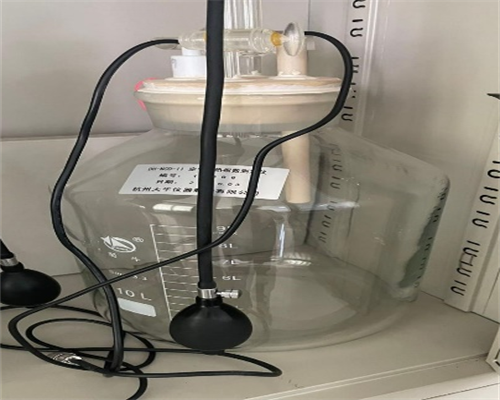 购置时间：2016-07-04购置单价：5450元所属单位：理学院所在位置：理科一号实验楼 212-214室仪器设备负责人：杨亚宏 电话：17371287993院部共享审批人：潘学聪   电话：13999106951教学周次：9周、10周、17周教学时间：星期一 1-8、星期二 3-8、星期三 1-4、星期四 1-6、星期五 3-8注意事项：使用前请仔细阅读说明书，按照使用规程谨慎操作液体比汽化热测量仪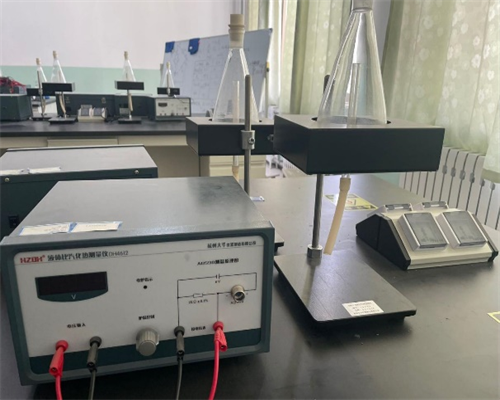 购置时间：2016-07-04购置单价：3540元所属单位：理学院所在位置：理科一号实验楼 212-214室仪器设备负责人：杨亚宏 电话：17371287993院部共享审批人：潘学聪   电话：13999106951教学周次：9周、10周、17周教学时间：星期一 1-8、星期二 3-8、星期三 1-4、星期四 1-6、星期五 3-8注意事项：使用前请仔细阅读说明书，按照使用规程谨慎操作一体氦氖激光器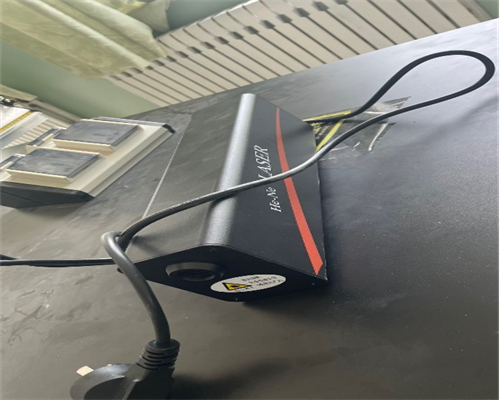 购置时间：2016-07-04购置单价：2400元所属单位：理学院所在位置：理科一号实验楼 101-103室仪器设备负责人：杨菲宇 电话：15872562425院部共享审批人：潘学聪   电话：13999106951教学周次：11周、15周、16周、18周教学时间：星期一 1-8、星期二 3-8、星期三 1-4、星期四 1-6、星期五 3-8注意事项：激光仪器易损伤眼睛，使用前请仔细阅读说明书，按照使用规程谨慎操作。杨氏模量测定仪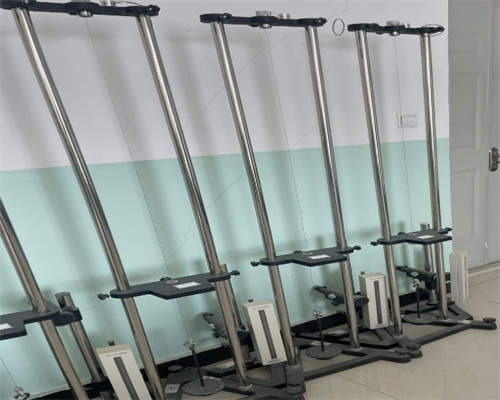 购置时间：2016-07-04购置单价：4320元所属单位：理学院所在位置：理科一号实验楼 101-103室仪器设备负责人：杨菲宇 电话：15872562425院部共享审批人：潘学聪   电话：13999106951教学周次：11周、15周、16周、18周教学时间：星期一 1-8、星期二 3-8、星期三 1-4、星期四 1-6、星期五 3-8注意事项：配重较重，使用前请仔细阅读说明书，按照使用规程谨慎操作，避免损伤手脚指。双棱镜干涉试验仪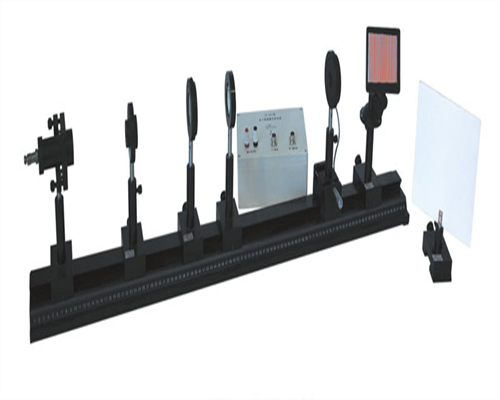 购置时间：2016-07-04购置单价：14500元所属单位：理学院所在位置：理科一号实验楼 211-213室仪器设备负责人：潘学聪 电话：13999106951院部共享审批人：潘学聪   电话：13999106951教学周次： 13周、14周、15周教学时间：星期一 1-8、星期二 3-8、星期三 1-4、星期四 1-6、星期五 3-8注意事项：仪器为光学仪器易损，价值较高，零配件较多，使用前请仔细阅读说明书，按照使用规程谨慎操作三坐标仪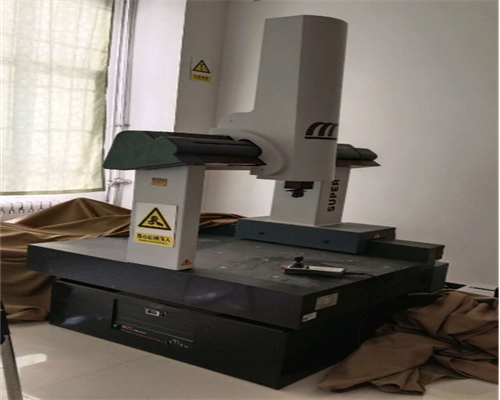 购置时间：2017-09-15购置单价：750000元所属单位：机电学院所在位置：工程训练中心D区107室仪器设备负责人：陈灵方 电话：15090164437院部共享审批人：刘向东   电话：16699271567教学周次： 13周、14周、15周、16周教学时间：星期一 1-2、星期三 3-4、星期五 3-6金相显微镜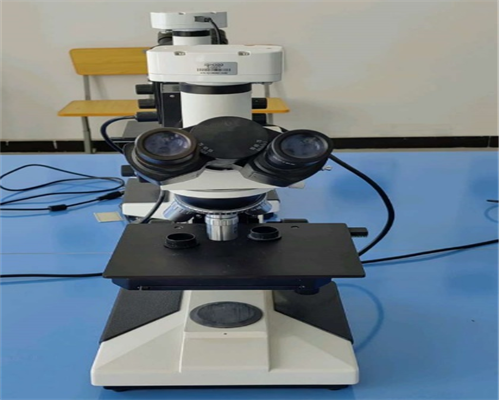 购置时间：2015-08-25购置单价：26994元所属单位：机电学院所在位置：工程训练中心D区205室仪器设备负责人：张鹏 电话：15117227432院部共享审批人：刘向东   电话：16699271567教学周次：无教学时间：无数显洛氏硬度计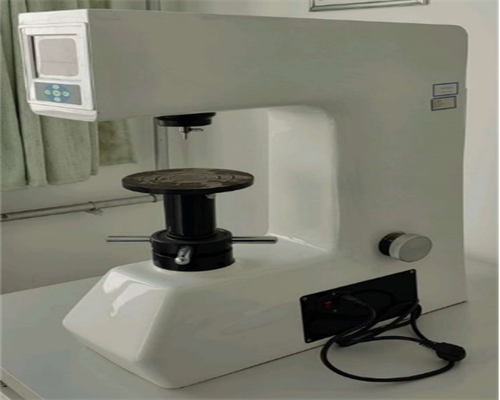 购置时间：2015-08-25购置单价：37440元所属单位：机电学院所在位置：工程训练中心D区205室仪器设备负责人：张鹏 电话：15117227432院部共享审批人：刘向东   电话：16699271567教学周次：无教学时间：无非金属超声波检测仪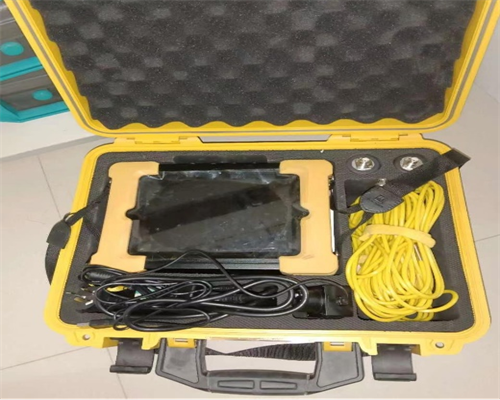 购置时间：2017-09-23购置单价：23700元所属单位：机电学院所在位置：理科2号楼102-104室仪器设备负责人：张栋 电话：13231996977院部共享审批人：刘向东   电话：16699271567教学周次：无教学时间：无50KN电液式结构材料性能试验机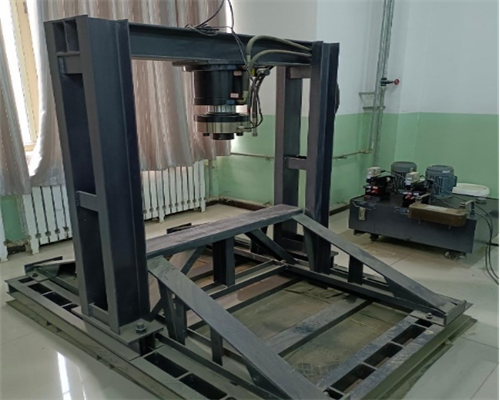 购置时间：2017-09-23购置单价：283900元所属单位：机电学院所在位置：理科2号楼102-104室仪器设备负责人：张栋 电话：13231996977院部共享审批人：刘向东   电话：16699271567教学周次：无教学时间：无600KN电液式结构材料性能试验机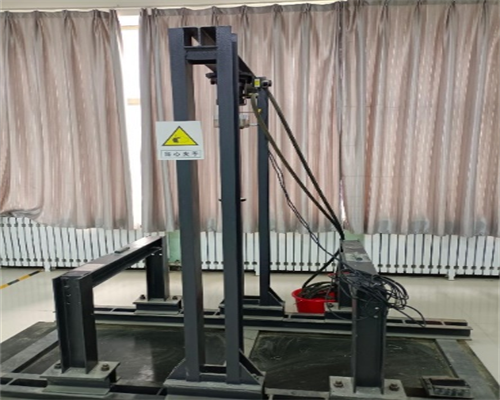 购置时间：2017-09-23购置单价：353100元所属单位：机电学院所在位置：理科2号楼102-104室仪器设备负责人：张栋 电话：13231996977院部共享审批人：刘向东   电话：16699271567教学周次：无教学时间：无100KN结构材料性能剪切试验机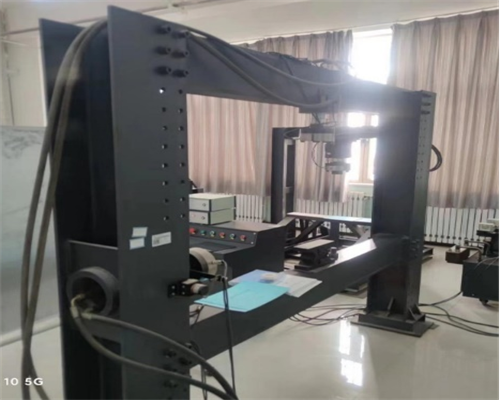 购置时间：2017-09-23购置单价：361800元所属单位：机电学院所在位置：理科2号楼102-104室仪器设备负责人：张栋 电话：13231996977院部共享审批人：刘向东   电话：16699271567教学周次：无教学时间：无应变&力综合测试仪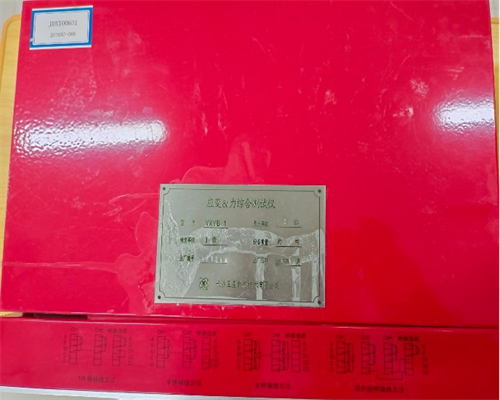 购置时间：2017-09-23购置单价：168200元所属单位：机电学院所在位置：理科2号楼102-104室仪器设备负责人：张栋 电话：13231996977院部共享审批人：刘向东   电话：16699271567教学周次：无教学时间：无混凝土回弹仪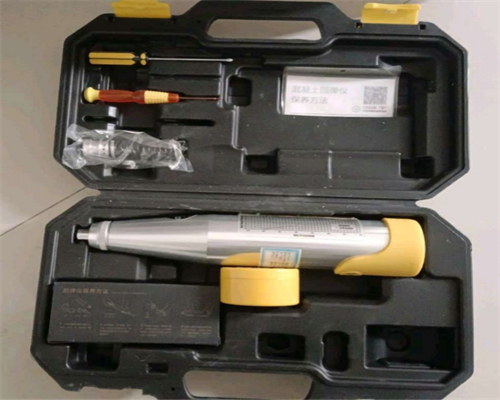 购置时间：2017-09-23 购置单价：2100元所属单位：机电学院所在位置：理科2号楼102-104室仪器设备负责人：张栋 电话：13231996977院部共享审批人：刘向东   电话：16699271567教学周次：无教学时间：无自动裂缝测宽仪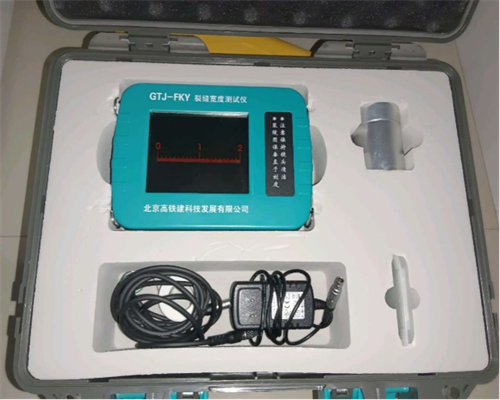 购置时间：2017-09-23购置单价：16500元所属单位：机电学院所在位置：理科2号楼102-104室仪器设备负责人：张栋 电话：13231996977院部共享审批人：刘向东   电话：16699271567教学周次：无教学时间：无多功能饰面砖粘强及砼强度检测仪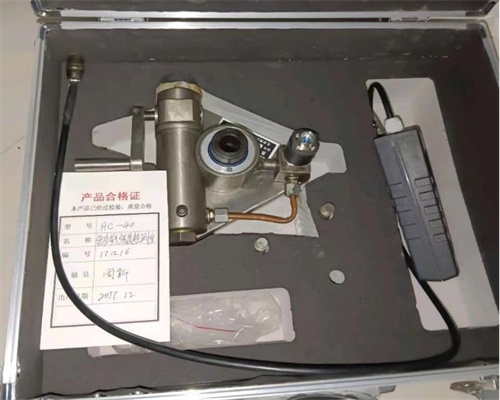 购置时间：2017-09-23购置单价：22300元所属单位：机电学院所在位置：理科2号楼102-104室仪器设备负责人：张栋 电话：13231996977院部共享审批人：刘向东   电话：16699271567教学周次：无教学时间：无金属超声波探伤仪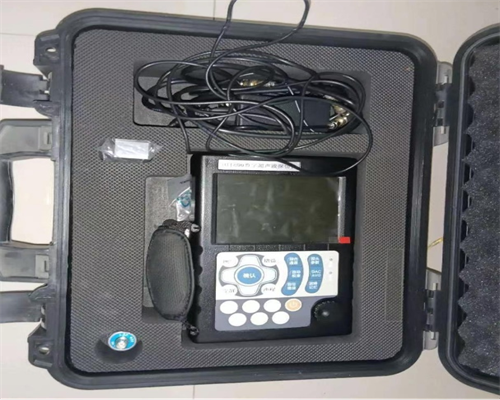 购置时间：2017-09-23购置单价：53600元所属单位：机电学院所在位置：理科2号楼102-104室仪器设备负责人：张栋 电话：13231996977院部共享审批人：刘向东   电话：16699271567教学周次：无教学时间：无气相色谱仪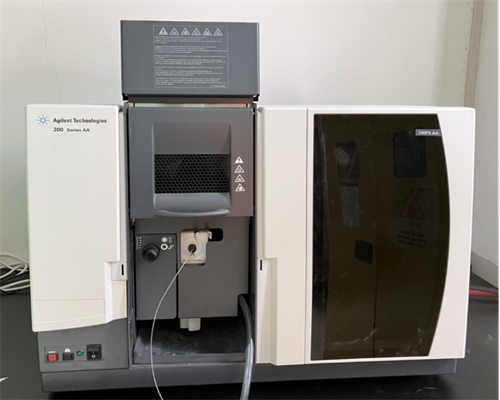 购置时间：2018-10-22购置单价：430000元所属单位：能源化工工程学院所在位置：9号实验楼105室仪器设备负责人：王彩霞 电话：15099503065院部共享审批人：朱泽阳   电话：19190577561教学周次：无教学时间：无注意事项：需自备耗材、允许自行操作（经过培训后）、不接受学生申请液相色谱仪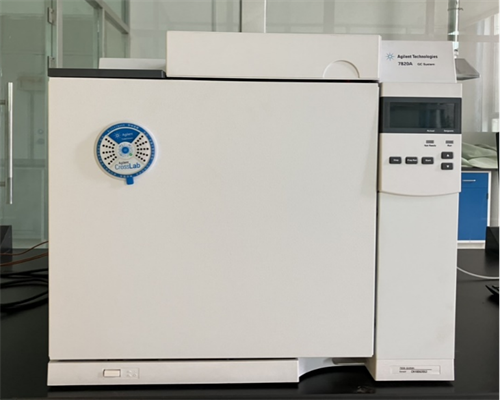 购置时间：2018-10-22购置单价：450000元所属单位：能源化工工程学院所在位置：9号实验楼105室仪器设备负责人：王彩霞 电话：15099503065院部共享审批人：朱泽阳   电话：19190577561教学周次：无教学时间：无注意事项：需自备耗材、允许自行操作（经过培训后）、不接受学生申请火焰原子吸收光谱仪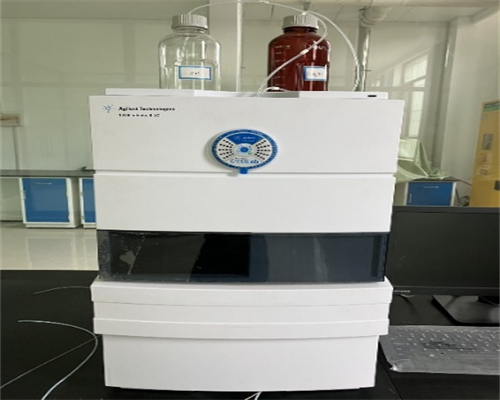 购置时间：2018-10-22购置单价：454000元所属单位：能源化工工程学院所在位置：9号实验楼105室仪器设备负责人：王彩霞 电话：15099503065院部共享审批人：朱泽阳   电话：19190577561教学周次：无教学时间：无注意事项：需自备耗材、允许自行操作（经过培训后）、不接受学生申请ERP实验室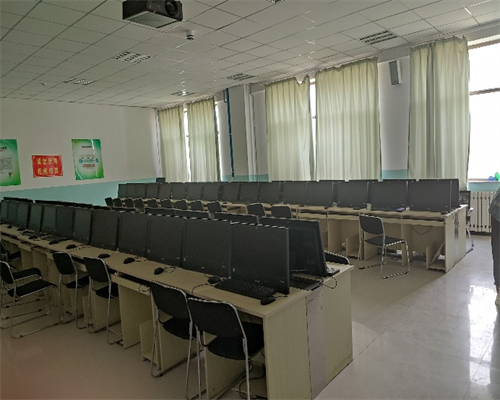 内部实验仪器设备备：电脑60台购置时间：2018-10-22购置单价：4700元所属单位：经济贸易与管理学院所在位置：文科1号实验楼211室仪器设备负责人：庄蕾 电话：17881280650院部共享审批人：王艺 电话：13709289846教学周次：1-16周教学时间：星期一3-6、星期二3-4、7-8、星期五3-4 企业经营模拟沙盘实训室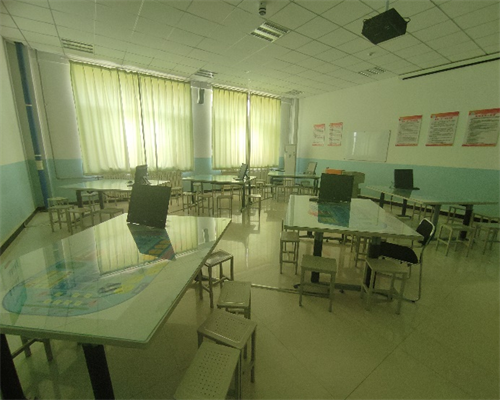 内部实验仪器设备备：电脑6台、投影仪1个购置时间：2018-10-22购置单价：电脑4700元、投影仪7000元所属单位：经济贸易与管理学院所在位置：文科1号实验楼205室仪器设备负责人：周勇磊 电话：18690179061院部共享审批人：王艺   电话：13709289846教学周次：1-16周双周教学时间：星期一1-2、5-6、星期二1-2、星期三1-2、星期五3-4 高低温试验箱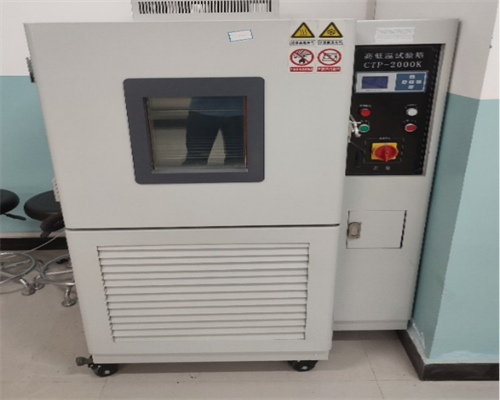 购置时间：2017-09-15购置单价：25000元所属单位：经济贸易与管理学院所在位置：文科1号实验楼211室仪器设备负责人：赵晨 电话：17799766691院部共享审批人：王艺   电话：13709289846教学周次：17-18周教学时间：星期一1-2 自动充气封口机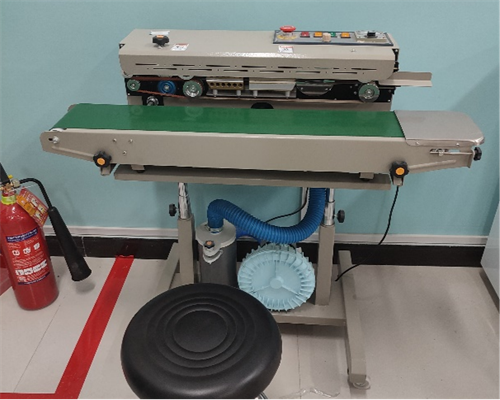 购置时间：2017-09-15购置单价：1700元所属单位：经济贸易与管理学院所在位置：文科1号实验楼211室仪器设备负责人：赵晨 电话：17799766691院部共享审批人：王艺   电话：13709289846教学周次：17-18周教学时间：星期一1-2 真空包装机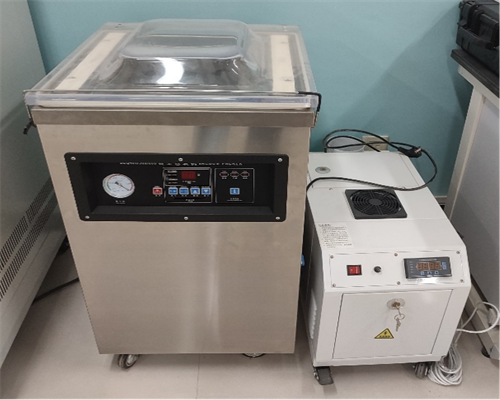 购置时间：2017-09-15购置单价：5000元所属单位：经济贸易与管理学院所在位置：文科1号实验楼211室仪器设备负责人：赵晨 电话：17799766691院部共享审批人：王艺   电话：13709289846教学周次：17-18周教学时间：星期一1-2 涂膜保鲜设备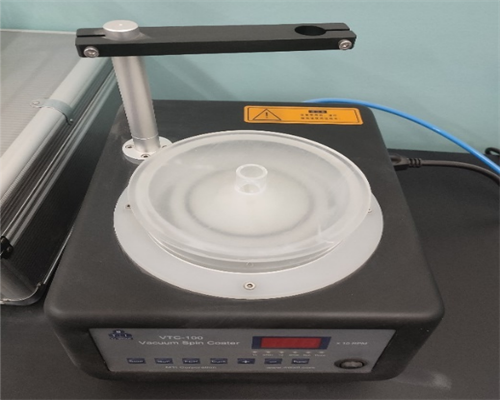 购置时间：2017-09-15购置单价：50000元所属单位：经济贸易与管理学院所在位置：文科1号实验楼211室仪器设备负责人：赵晨 电话：17799766691院部共享审批人：王艺   电话：13709289846教学周次：17-18周教学时间：星期一1-2农药残留检测仪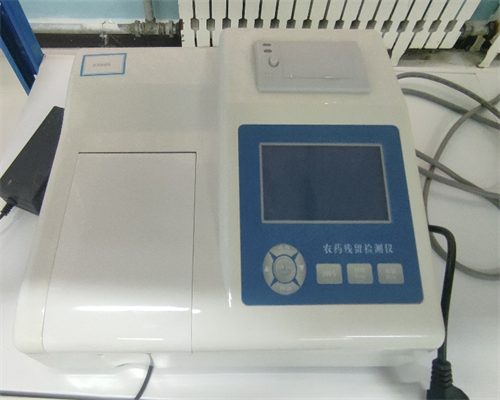 购置时间：2017-09-15购置单价：8000元所属单位：经济贸易与管理学院所在位置：文科1号实验楼211室仪器设备负责人：赵晨 电话：17799766691院部共享审批人：王艺   电话：13709289846教学周次：17-18周教学时间：星期一1-2高效液相色谱仪LC-5510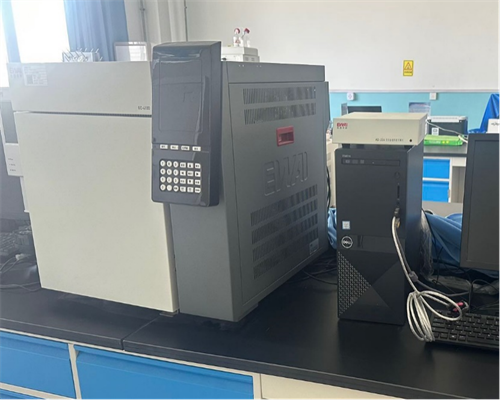 购置时间：2020-11-18购置单价：240000元所属单位：食品科学与工程学院所在位置：文科3号实验楼211室仪器设备负责人：陈麟 电话：13320879297院部共享审批人：徐恒   电话：15026393804教学周次：9周、10周、11周、12周、13周、14周、15周、16周教学时间：星期一 1-4、星期四 1-4注意事项：需自备耗材色谱柱、需自行操作、不接受学生申请气相色谱仪GC-4100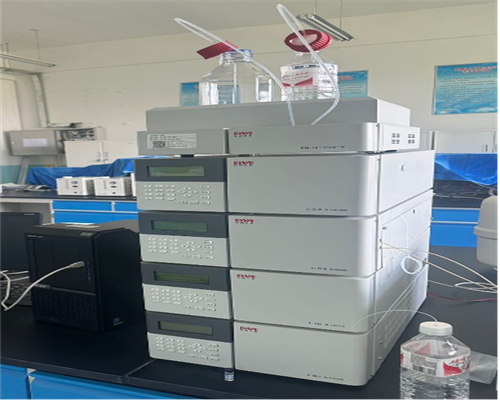 购置时间：2020-9-15购置单价：230000元所属单位：食品科学与工程学院所在位置：文科3号实验楼211室仪器设备负责人：陈麟 电话：13320879297院部共享审批人：徐恒   电话：15026393804教学周次：9周、10周、11周、12周、13周、14周、15周、16周教学时间：星期一 1-4、星期四 1-4注意事项：需自备耗材、需自行操作、不接受学生申请离子色谱仪IC-2800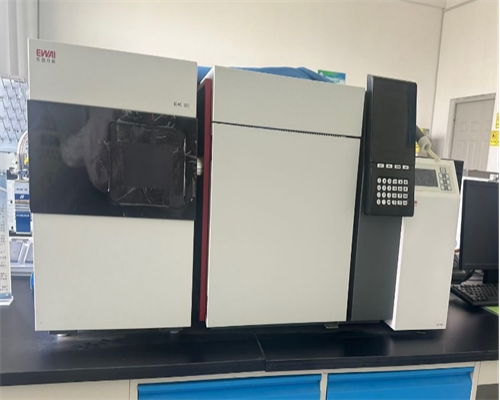 购置时间：2019-4-23购置单价：557000元所属单位：食品科学与工程学院所在位置：文科3号实验楼211室仪器设备负责人：陈麟 电话：13320879297院部共享审批人：徐恒   电话：15026393804教学周次：9周、10周、11周、12周、13周、14周、15周、16周教学时间：星期一 1-4、星期四 1-4注意事项：需自备耗材、需自行操作、不接受学生申请气相色谱质谱联用仪GC-MS 3200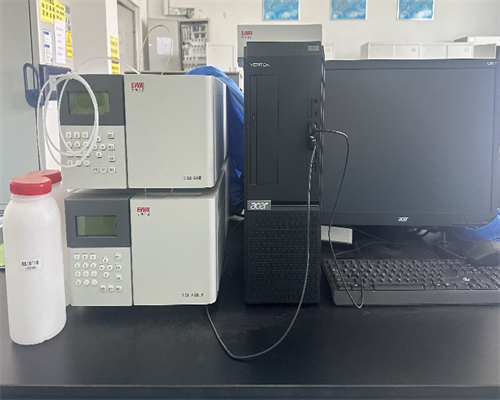 购置时间：2020-11-18购置单价：246000元所属单位：食品科学与工程学院所在位置：文科3号实验楼211室仪器设备负责人：陈麟 电话：13320879297院部共享审批人：徐恒   电话：15026393804教学周次：9周、10周、11周、12周、13周、14周、15周、16周教学时间：星期一 1-4、星期四 1-4注意事项：需自备耗材、需自行操作、不接受学生申请